Паспорт инвестиционной площадки под общественное питание Положение и окружение инвестиционной площадки 2.  Правовой статус инвестиционной площадки3. Характеристика территории инвестиционной площадки 4. Характеристика инженерной инфраструктуры инвестиционной площадки5. Основные параметры расположенных на площадке зданий и сооружений: 6. Характеристика доступной ресурсно-сырьевой базы 7. Трудовые ресурсы8. Сведения о владельце (собственнике) площадки:иложение к паспорту: фото / видео материалы по площадке.изображение из публичной кадастровой карты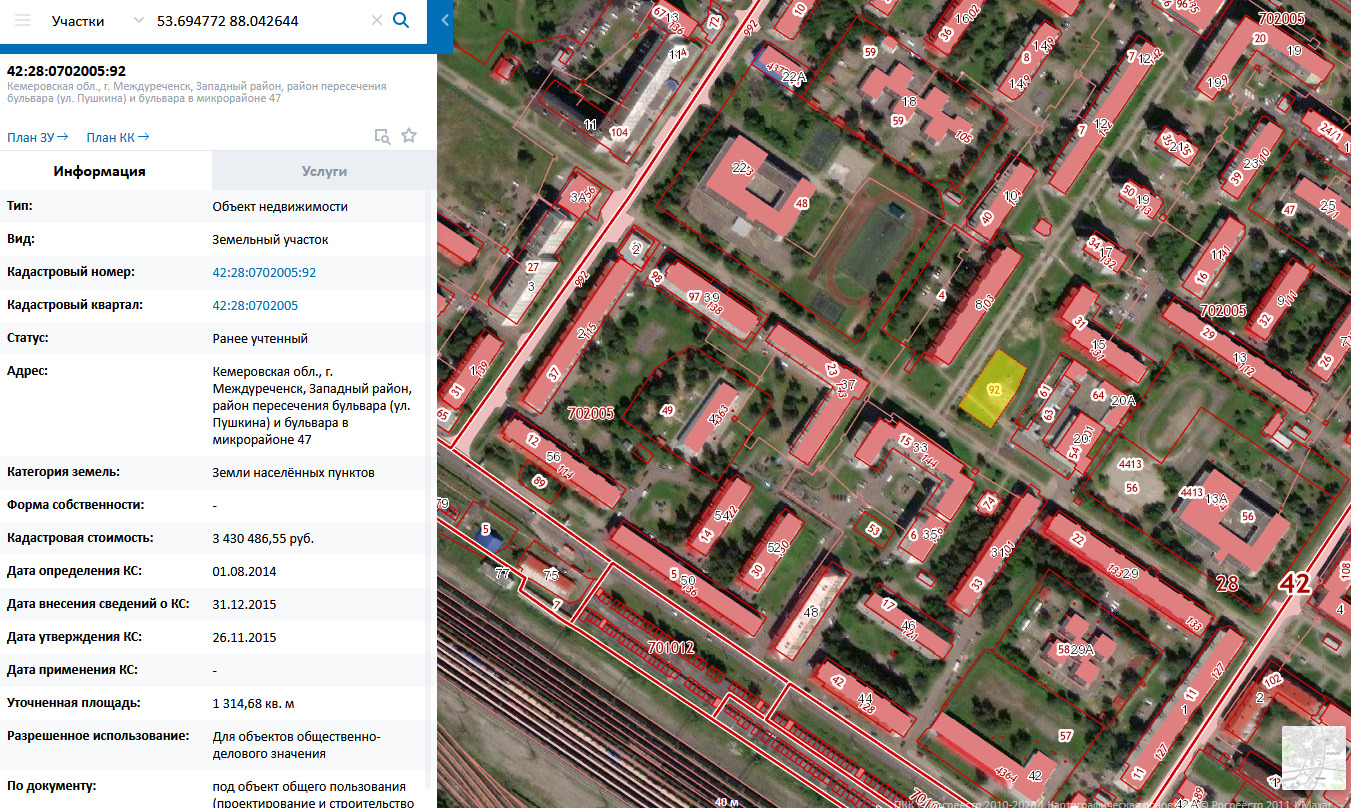 Фотография земельного участка 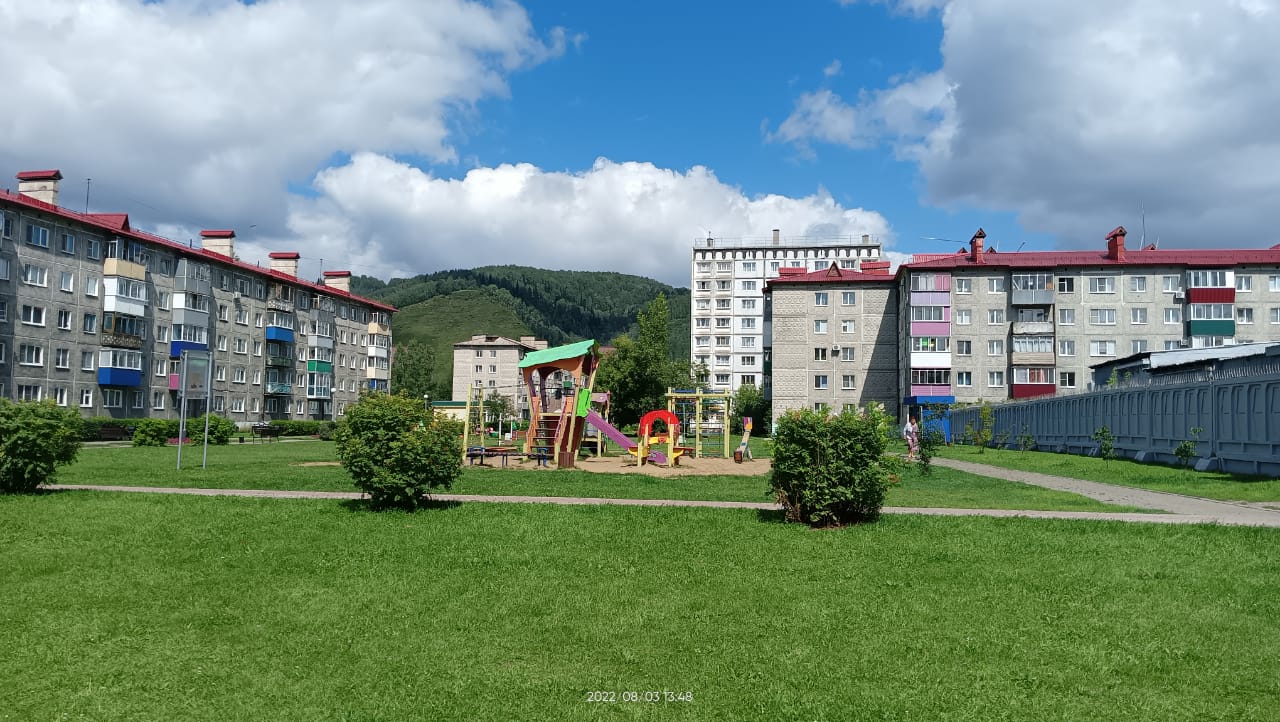 Достоверность подтверждаю:Председатель Комитета по управлению имуществом                                                                             С.Э. ШлендерНачальник управления архитектуры и градостроительства-главный архитектор                                                                    Н.Г. ЖуравлеваЗаместитель главы  Междуреченскогогородского округа по городскому хозяйству                                                           М.Н. ШелковниковИнвестиционный уполномоченныйЗаместитель главы Междуреченскогогородского округа по экономике и инвестиционной политике                                                                                                  Т.В. ЛегаловаНазвание площадкиИнвестиционная площадка  под общественное питание                                                                                                       (указывается возможное использование )Тип площадки/ функциональное назначениеиная (для объектов общественно-делового значения, под объект общего пользования (проектирование и строительство предприятия общественного питания - кафе)Место расположения (адрес)Кемеровская обл., г. Междуреченск, Западный район, район пересечения бульвара (ул. Пушкина) и бульвара в микрорайоне 47Удаленность от объектов (в км):Удаленность от объектов (в км):- г. Кемерово300 км- центра муниципального образования 1,2 км- автомагистрали (Новокузнецк-Междуреченск)Расстояние по прямой 3 кмРасстояние по дорогам общего пользования 3,5 кмналичие автомобильных подъездных путейна расстоянии 0,28 км от границы площадкиВид покрытия автодорогиасфальтовое покрытиеНаличие железнодорожной погрузочно – разгрузочной площадки (станции Междуреченск)на расстоянии 2 км от границы площадкиУдаленность от аэропорта (Новокузнецк-Спиченково)105 км Удаленность от полигонов размещения отходов______ км. № полигона в ГРОРО____________Рельеф поверхности (ровная, наклонная, террасная, уступами)ровнаяВид собственностисобственность на земельный участок не разграниченаКатегория земельземли населенных пунктовМежевание земельного участкапроведеноКадастровый номер 42:28:0702005:92Площадь, в га0,13Возможность расширенияесть (до ___ га)нетСтоимость ориентировочная, тыс. руб.Приобретения________Аренды в месяц 34 257,44Возможные меры поддержкиТОСЭР       ОЭЗФРМ           Другие____________Вид инфраструктурыЕдиница измеренияМощностьМощностьРасстояние от границы площадки до точки подключения/присоединения, кмСтоимость подключения к ресурсуСтоимость ресурсаПоставщик ресурсаВид инфраструктурыЕдиница измеренияСуществующаяДоступная к подведению Газ м3/час ------ТеплоснабжениеГкал/час 34,500,1-3,715ООО ХК «СДС-Энерго»ЭлектроэнергиякВт23349,240,115-7,99АО «Электросеть»Водоснабжением3/час17737690,06-17,25МУП «Междуреченский водоканалВодоотведением3/час1447,14190,06-33,68МУП «Междуреченский водоканалНаименование здания/сооруженияПлощадь, м2ЭтажностьСтепень завершенности в %Год постройки, оценка текущего состоянияВысота этажа, мСтроительный материал конструкцииСостояние, степень износа, %Возможность расширенияИспользование в настоящее времяВид ресурсовВеличина разведанных/ подтвержденных запасовСтатус месторожденияРасстояние от границы площадки до месторождения, кмЧисленность населения, проживающего в ближайшем населенном пункте, человек97 323в том числе трудоспособного населения, человек54 059Владелец (собственник)Владелец (собственник)Владелец (собственник)Наименование предприятия/ Ф.И.О.Юридический адрес:Контактное лицо:Контактное лицо:Контактное лицо:Ф.И.О., должностьЛегалова Татьяна Валентиновна Заместитель главы Междуреченского городского округа по экономике и инвестиционной политикеЛегалова Татьяна Валентиновна Заместитель главы Междуреченского городского округа по экономике и инвестиционной политикеТелефон38475 2-83-43 38475 2-83-43 e-mailpriem311@mrech.rupriem311@mrech.ruФорма владения (использования) землей (и) и зданиями(ий) (собственность, аренда, др.)Форма владения (использования) землей (и) и зданиями(ий) (собственность, аренда, др.)